1604B22 Oliver Fairchild of Stoke Dabernon[TS drafted by Tim Wilcock Dec 2022Checked to Ancestry Nov 2023][Note this will is in very poor condition.  The best transcript has been made as it contains a long list of debts owed and owing to the testator]The ...................................................................A[nn]o do[omini]..................................... of I Oliver Fairchil[d] of..............................Stoke Daber[non] in Surrie alirser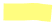 In dei.......  will & testament .... in f.....................ving  Fwp  viz. I giveto Mathew Keat ten poundesItem I geave to Elinor Keat two poundesItem to Ellenar Ridford a bollokof no robelar (??) , being at RobartRichbell at Efingham, to bedelivered one whitsundayItem to Susan Ridford a ewe& a lambe being at John Rokesat powlford. Item to ElsabethRidford vij  .............and I doe my brotharThomas (???).  Farechild  my extairof this my last wyll ............for which all my Laves chattels.............my best ligorthe mark of George BickerstaffeThe marke of Francis TirrellDebts w[hi]ch he owethInprimis  to Roger Lee  				vijsItem to Edmond Hanforde  				vliItem to George Skeyt  				xiili 2s Item to John Terrill of Ashteade 			ijliItem to Owen of Wotton  				ijsSumma 						xixli xjs (note : correct)Debts owing to himInprimis Thomas Arnold of Effingham  		viijsItem ......... Lee of Hogden  				ixsItem John Astone of Cokes  				vliItem Nicholas Blundell of Wooton  			iijs iiijdItem John Rickett of Abinger 				xvisItem Arthur Humfrey of Effingham    		xvjsItem Mr Gastrell of Gumshall  			vsItem Robert Richbell  					xlsItem Thomas Hill  					xviijdSumma    						ixli xviijs xd  [total correct]  Probate 16 May 1604 to Thomas Fairchild executor